令和２年度　都島区民センター　事業報告書施設概要指定管理者【施設運営における連合体の役割分担】１　指定管理業務の実施状況　大阪市立都島区民センターの設置目的に基づき、都島区のコミュニティとネットワークの拠点としての役割を果たすため、施設運営を行った。（１）貸館運営業務施設申込については、利用者の目的に適った施設を選択いただくため、施設の特徴を丁寧に説明するとともに空室時には施設の事前見学をすすめた。取消申請及び還付請求についても、窓口等で利用者への説明を適時行うとともに、正確かつ迅速な作業に努め、円滑な運営を行った。また、新型コロナウイルス感染症の拡大状況に応じて発出された緊急事態宣言やまん延防止等重点措置やその解除にかかる大阪市からの通知に従い、その都度、利用者への電話連絡や協力要請、問合せへの説明等の対応を遅滞なく円滑に行い、適切な貸館運営を行った。区役所所管課と緊密な連絡調整を行い、刻々と変化する事務処理や対策についての情報共有を徹底し、迅速かつ丁寧な対応により、利用者の負担を最小限とすることができた。【新型コロナウイルス感染症を理由としたキャンセル申請・還付請求の事務手続き】新型コロナウイルス感染症の拡大防止を理由としたキャンセルや、利用制限に関する以下の対応を行った。・令和2年7月末までにキャンセルの申出があった令和2年度使用予定の使用料・利用料金の全額還付・令和2年7月15日～令和3年3月31日の期間中の施設利用にあたり、収容定員の縮小や間隔の確保などの利用制限を受けている利用に対する半額還付・半額減額・令和3年3月31日までの使用許可にかかるキャンセル申請のうち、新型コロナ対応を理由とするものについて、利用料金の還付【ワクチン接種対象会場となったことによるキャンセル申請・還付請求の事務手続き】・新型コロナウイルス感染症のワクチン接種対象会場となったことによる使用申込（令和3年4～6月分）のキャンセル申請・還付請求の事務手続きや説明等の対応を行った。その後、対象会場解除による施設の再供用開始の説明や再申請の手続き等の対応を行った。（2～3月に対応）「施設利用」の満足度は「大変満足」と「満足」を合わせて95.2％であり、「スタッフの対応」についても、「大変満足」と「満足」を合わせて97.9％と評価が高かった。また、「施設管理の良い点」として１番に挙げられた回答が昨年同様「職員の言葉使い・挨拶」であり、細やかな説明や丁寧な対応を続けた成果となっている。施設利用率は、18.3ポイント減の53.5％、利用者数も51,972人減の32,528人と前年度を下回った。新型コロナウイルス感染症の感染拡大防止のための対応に伴う4月14日から5月18日までの臨時休館、定員減や感染防止対策を講じるなどの使用制限が、前年度を下回る大きな要因となった。また1月4日から3月31日までのホール改修工事による影響も大きかった。月別の施設利用率を見ると緊急事態宣言に伴う臨時休館や使用制限のあった4～6月が12.8％、0.9％、28.8％と大きく減少し、7月以降は回復傾向にあった。12月以降は、12月4日～12月15日の医療非常事態宣言、1月15日～3月7日（2月28日解除）の緊急事態宣言が発出されるなど、新型コロナウイルス感染症の感染が拡大するとともに、1月からはホール改修工事もあり、外部要因による影響が大きい1年となった。区民センター自主事業では、ホール事業として「夏の子どもミニお楽しみ会」を新型コロナウイルス感染症の感染防止対策を万全にした上で実施した。コロナ下において、親子連れが参加できるイベントとしてたいへん好評であり、子どもたちの学習意欲や好奇心を育てる一助にもなった。大阪経済大学「ボランティア論」と連携した事業でもあり、多様な世代間の交流の場として、また、大学生の職場体験の受け入れとしても実施できた。また、「子どもと一緒に！親子ヨガ」では、コロナ下において、これまで以上に孤立しがちな子育て中のママがリフレッシュでき、ママ同士が悩み等について情報交換できる交流の場としても役立てることができた。（２）徴収事務委託契約に基づく使用料徴収及び収納事務区民センター使用料を使用者より徴収し、遅滞なく大阪市に納付を行った。また、利用収入状況の月報を作成し翌月５日までに報告を行った。（３）施設総合管理業務区民センターの建築設備の維持管理のため、各種の点検整備等を実施した。（別表）効果的・安定的な管理運営体制を構築するとともに、業務に不可欠な研修等を実施して、業務の適正かつ確実な執行に努めた。施設や設備の老朽化に対する修繕においては、施設の総合管理のエキスパートである連合体構成員の専門技術者による設備等の不具合発生があった際の早急な現場確認と施設スタッフへの適切な対処法の伝授を行った。また、長年にわたる利用者から要望があった2階トイレの和式から洋式への改修が実現した。洋式トイレの要望が高齢者等だけではなく、子どもがトイレを利用する際においても要望があり、利用者モニタリングから多くの世代で要望があるという詳細なニーズを吸い上げることができ、改修につなげることができた。（別表） 建築設備管理業務実施状況２　利用状況≪年間実績≫ 　　　※施設利用率は交流スペースを除いたもの≪月別実績≫※4月14日～5月18日まで臨時休館※※1月4日～3月31日までホールは改修工事のためホールの供用中止≪施設別-月別実績≫[上段：利用率(％)、下段：利用者数(人)]※4月14日～5月18日まで臨時休館※※1月4日～3月31日までホールは改修工事のためホールの供用中止≪利用率・利用人数等≫施設利用率は、18.3ポイント減施設利用率は、令和元年度より18.3ポイント減少し53.5％であった。4～6月には臨時休館や使用制限の影響もあり施設利用率も大きく下回った。7月以降は使用料の5割還付、新型コロナウイルス感染症の拡大防止対応の変更もあり、11月には75.0％と回復傾向にあったが、12月以降は新型コロナウイルス感染症の感染拡大による医療非常事態宣言や1月からは緊急事態宣言の発出に加えて、3月にはホール改修工事のためホールが使用できない期間もあり、施設利用率が昨年度実績まで回復することはなかった。使用料収入・利用者数の推移使用料収入は、令和元年度より4,469,590円と大幅に減少した。利用者数も、令和元年度より52,036人と大幅に減少した。使用料収入、利用者数ともに、施設利用率と同様に上記で記述しているように新型コロナウイルス感染症による臨時休館や使用制限が大きな減少要因となった。また、ホールでは改修工事も減少要因となった。３　実施事業・自主事業　実施一覧（１）区民センターデビュー事業　　幅広い区民による館利用の促進を図るため、楽しく気軽に参加しやすい事業を展開した。※最低開講人数に達しなかったため不開講となった。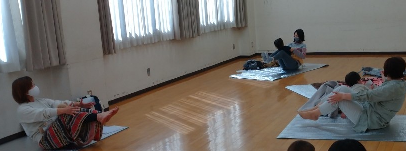 （２）都島の魅力発見＆育成事業　　センターを拠点に活動する団体などの協力を得て、都島区の面白さや暮らしに役立つ情報を紹介し、地域への関心を高めるとともに区民と活動団体との出会いの機会となるような事業を企画したが、協力先から新型コロナウイルス感染症の拡大防止を理由に、不開講になった。（３）地域コラボ型事業①区民センター「ア・ラカルト講座」区民センターで定期的に活動している団体と、何かを始めたいと思っている区民との出会いの機会とする講座を開催しようと企画したが、講師との調整により、新型コロナウイルス感染症の感染拡大防止のため不開講となった。ホールイベント事業都島区内在住や主に都島区内で活動する個人・グループ・団体等と連携し、子ども・親子を対象にしたホールイベントを開催した。なお、大阪経済大学「ボランティア論」と連携して実施した事業であり、地域住民と学生との多様な世代間交流の場としても提供した。※感染防止対策として、自由参加制ではなく、入れ替え制による開催協力団体：2団体「夏の子どもミニおたのしみ会」は、コロナ下において親子連れの区民が参加でき、また、学習支援や遊びを通じて、子どもたちの学習意欲や好奇心を育てるものとして、参加者からたいへん好評のイベントであった。12月に同様に親子を対象としたクリスマス会を企画していたが新型コロナウイルス感染症の感染拡大防止のため未実施となった。また、1月にも親子連れを対象としたイベントや、大人でも参加できる映画鑑賞会なども企画していたが、ホールの改修工事により未実施となった。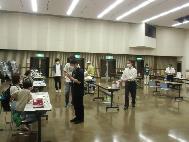 （４）フェスタ事業(センターまつり)毎年「手づくり」をテーマに、センター利用者と区民の交流が図れるようクラフト体験を集めたイベントを企画していたが、事前打合せから当日運営まで実行委員会形式による開催であり、また、不特定多数を集客するイベントであるため、新型コロナウイルス感染症の感染拡大防止のため不開講とした。実行委員：―、出展者数：―（５）情報発信事業①館だより「さくら通信」の発行都島区民センターの館だより「さくら通信」を毎月発行し、新型コロナウイルス感染症の拡大防止に向けた対応に伴う臨時休館や申込手続き、感染症対策、自主事業・会議室等の施設紹介・地域情報を掲載し、地域の施設として情報発信を実施した。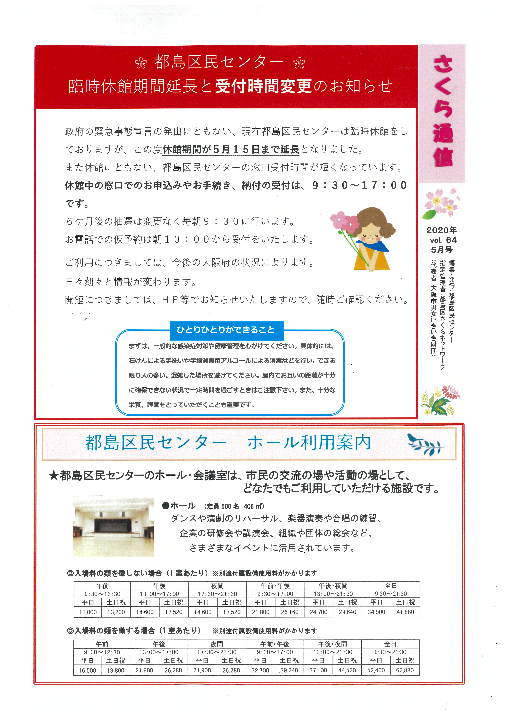 設置場所：区内公共施設、スーパー、自動車学校、保育園、神社など発行部数：年間合計　約10,000部②SNS等での情報発信フェイスブックやツイッターにより、コロナ対策の充実や臨時休館や使用制限の情報発信を行い、定期利用者だけではなく新規利用者にも利用方法等の最新情報をSNS上で収集できるように努めた。「夏の子どもミニおたのしみ会」では告知から報告まで発信した。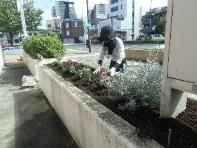 フォロワー数を増やすことが、区民センターの認知度を向上させ、利用促進にもつながるため、昨年も発信した「区民センターの花壇の植替え」の様子に加えて、「区民センターに設置されているオルゴールや絵画の紹介」、「スタッフが取り組んでいる使用済み切手をＮＧＯへ送ることがおかゆなどの食料の資金となる活動紹介」など、より多くの区民に興味をもってもらえるような内容を盛り込むなど情報発信の工夫を行った。◆実施結果コロナ下において外出の自粛や人と人との接触を避けるなどの状況が続く中、孤立しがちな子育て中のママがリフレッシュできる「子どもと一緒に！親子ヨガ」を開講することができ、また、ホール事業「夏の子どもミニお楽しみ会」では親子連れが参加できるイベントとしてたいへん好評であった。実施事業数は少ないものの、区民センターの設置目的であるコミュニティ活動の振興並びに、地域における文化の向上及び福祉の増進に資するとともに、区民ニーズの高い自主事業を実施できた。一方で、自主事業全般において、新型コロナウイルス感染症の影響を大きく、前年度までのような事業実施をすることが難しい状況だった。自主講座では、発声により飛沫を伴う講座の開催自体を中止としたり、募集を行った講座でも感染リスクの恐れから応募自体が少なく、不開講となった講座が多くなった。各種団体の協力を得て実施する区民センター「ア・ラカルト講座」や、不特定多数を集客するセンターまつり「手づくりまつり」でも感染拡大防止の観点から実施に至らず企画段階で中止となった。◆参加者の声・ヨガだけでなく、子どものことを会話しながらの内容で、リラックスしながらできました。・コロナで様々なイベントがない中の開催、参加できてリフレッシュできました。・とにかく楽しく、回を重ねるごとにリラックスできました。子どもへの対応など参考になることが多かった。（以上、子どもと一緒に！親子ヨガ）　・家でも作れそうな材料やつくり方で大変楽しめました。　・輪ゴム鉄砲のお兄さんが楽しかった。・もの作り体験が出来て喜んでいました。・夏休みもお出かけできていなかったから、子どもが楽しんでいた。（以上、夏のミニおたのしみ会）≪自主事業収支実績≫４　都島区内における大阪市青少年指導員制度に基づく活動支援業務≪主な支援業務≫≪主な業務内容≫５　都島区民ギャラリーの管理運営館内に募集要項および空き状況の表示を行うとともに、貸室利用者にも周知を行い、利用促進に努めた。また、ホームページやＳＮＳにおいても募集案内のページを設け情報提供を行うことで、幅広い層への周知を行った。≪利用実績≫６　収支決算状況収入（２）支出７　その他（１）快適で利用しやすい施設運営に向けてのサービス向上、利用者からの意見、要望等への対応状況・施設利用者へのアンケートを実施（1か月間）・施設利用者へのアンケート箱「ご意見箱」の設置（常時）・施設利用者との意見交換会の実施（1回）・貸室予約者が快適に使用できるよう、利用時間に合わせて空調を事前に運転・貸室時間等、利用者への公平性の確保・６カ月後の既予約状況を掲示し、予約希望日の空き状況を早めに告知・利用者への挨拶を積極的に実施・施設申込手続が集中する午前中の業務スタッフを増員し、利用への最適な利用提案や施設案内(予約前の下見)等を実施・利用者や来館者にとって必要な情報の提供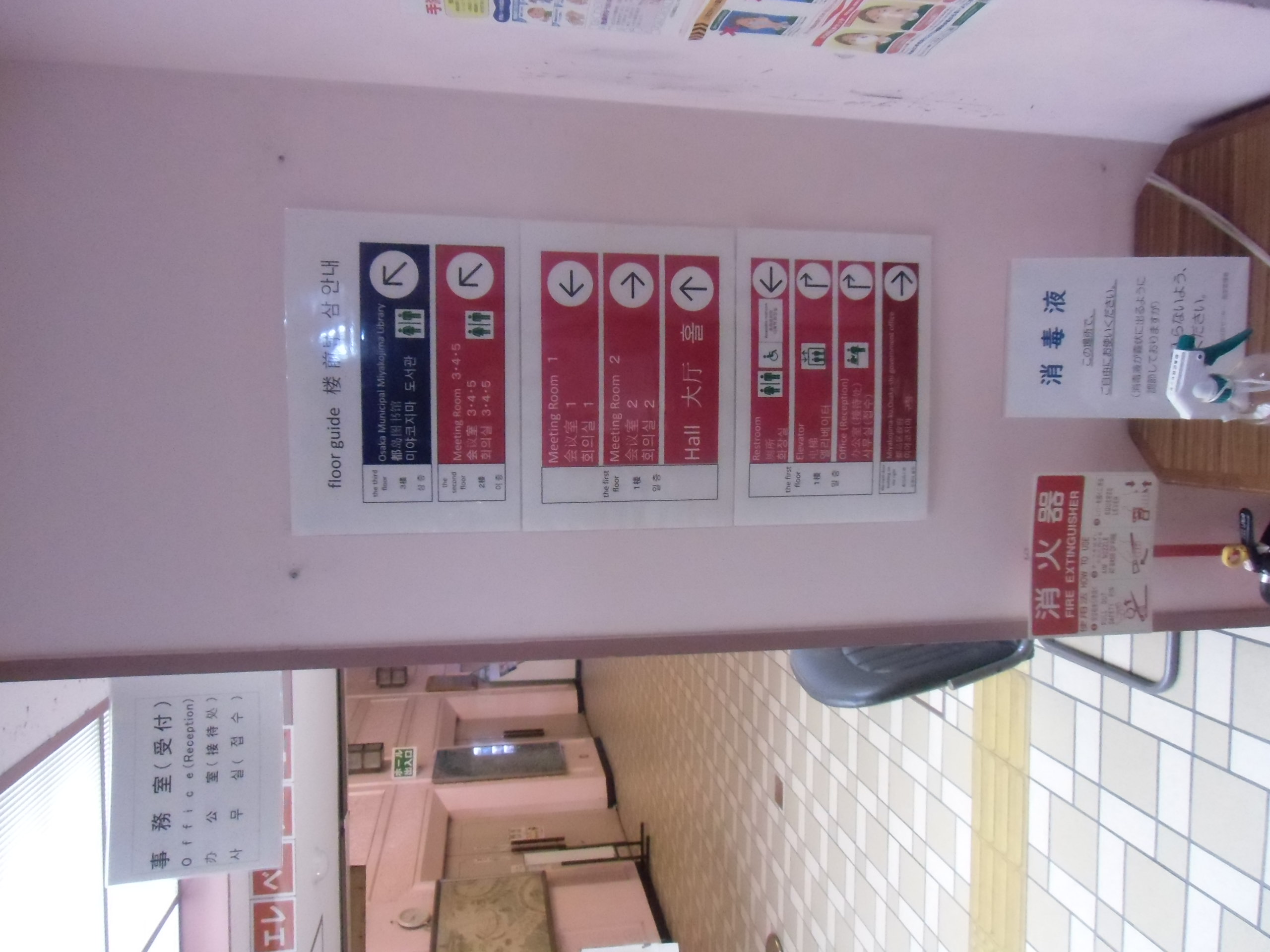 「バス時刻表」や「区内の犯罪情報」などを館内に掲示し情報提供・多言語化対応外国とつながりを持つ住民にもわかりやすく利用しやすいように館外・館内の案内表示を多言語（英語、中国語、韓国・朝鮮語）により表示◆利用者アンケートの結果（２）職場体験の受け入れ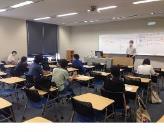 ・大阪経済大学「ボランティア論」において、大学に出向いてセンターの設置趣旨や事業を紹介する講義及びセンター自主事業「夏の子どもミニおたのしみ会」の運営を実体験する受け入れを行った。講義：8月20・21・31日、体験：「夏の子どもミニおたのしみ会」8月23日（再掲）参加学生数：6名（３）管理経費削減の取組状況・事務費や光熱水費の経費を各職員が意識し、両面コピーの徹底、不要照明の消灯、事務室内の空調のエコ温度の徹底を実施しました。（４）環境保全、環境負荷の低減の取組状況・センター排出のごみの削減・都島クリーン作戦は、開催中止となったため未実施・資源ごみ分別（５）個人情報保護への取組状況・大阪市特定個人情報保護条例等の遵守・指定管理者代表者の個人情報保護方針に則った個人情報の取り扱い・指定管理者代表者の情報セキュリティ対策基準に則り、管理責任者（統括責任者）を中心にした情報システム機器の運用と適切な管理・指定管理者代表者が作成した「個人情報に関する事故への対応マニュアル」の事務室内への張り出しと徹底・新規採用時には守秘義務の誓約書を提出・個人情報は鍵付きの棚に保管・職員研修の実施　など（６）研修実績・公平・公正で安全・安心な施設運営、及び地域のコミュニティづくりの場として　寄与するためさまざまな職員研修を実施した。施　設　名大阪市立都島区民センター所　在　地大阪市都島区中野町2丁目16番25号施 設 規 模施設の概要構　　造　　鉄骨コンクリート造　地上４階建　　　　　　(１階・２階・４階部分は都島区民センター、３階部分は都島図書館)延床面積　　2,294.74㎡(都島区民センター1,632.73㎡・都島図書館662.01㎡)主 な 施 設各階概要団　体　名都島区さくらネットワーク（代表者）一般財団法人大阪市男女共同参画のまち創生協会（構成員）グローブシップ株式会社主たる事務所の所在地大阪市天王寺区上汐５－６－２５代　表　者一般財団法人大阪市男女共同参画のまち創生協会理事長　槇村　久子指 定 期 間平成28年4月1日～令和3年3月31日報告対象期間令和2年4月1日～令和3年3月31日連　絡　先電話　０６－７６５６－９０４０代表者貸館運営業務、自主事業の実施、都島区内における大阪市青少年指導員制度に基づく活動支援業務、都島区民ギャラリーの管理運営など構成員施設総合管理業務新型コロナウイルス感染症の感染拡大防止への対応令和2年4月14日から5月18日までの34日間、国の緊急事態宣言を受け、大阪市からの要請により臨時休館を行った。5月19日から感染防止対策を実施しつつ貸室業務を再開した。貸出にあたっては市の方針にしたがい、各室とも収容可能人員のおよそ半数以下の定員制限を設けて供用した。令和3年1月15日～3月7日までの間（2月28日解除）、再び緊急事態宣言が発令され、20時までの利用時間、50％未満の収容率で施設を供用した。ただし、ホールの改修工事のため、1月4日から3月31日までホールは供用中止となった。【主な感染防止対策】（職員の対応）・マスク着用、手洗い、手指消毒、うがいの励行、出勤前の検温・窓口対応時などにおける手指消毒の徹底（利用者へのお願い）・来館者への啓発・周知（館内掲示、ホームページ・SNS、さくら通信等）マスク着用、手洗い励行、ソーシャルディスタンスの確保等感染症防止対策の徹底、飛沫感染防止のための水洗時の便器蓋使用の推奨　など・新型コロナウイルス接触確認アプリ(COCOA)の導入や大阪コロナ追跡システム登録の呼びかけ（施設運営での取組み）・空調機による自動換気・トイレ、階段手摺り、エレベーター運転ボタンなど共用部の手に触れる箇所の消毒・ホール、会議室使用後における机、椅子等の消毒・事務所内の間仕切りシートの活用及び、窓と入り口の開放及び、机、電話等の消毒・受付窓口など利用者対応が必要な箇所にビニルカーテン等設置・館内各所に手指消毒用のアルコールボトル設置・予約抽選時に、抽選参加者と当日利用者が密にならないようロビーにも受付を増設・自主事業開催時に非接触型体温計による検温の実施内容実施回数実施日実施者消防用設備等点検年２回6月15日、12月14日指定管理者防火対象物点検年１回10月2日指定管理者警備保安業務通年－ｱﾑｽ・ｾｷｭﾘﾃｨｻｰﾋﾞｽ㈱清掃業務　（日常）　　　　　　　（定期）通年年４回6月15日、9月14日、12月14日、3月15日指定管理者害虫等駆除年２回7月22日、1月27日指定管理者駐輪スペースの管理常時－指定管理者植栽等環境整備年２回5月26日、10月9日指定管理者空調機点検　（ホール）　　　　　　　  （会議室）年２回年２回4月20日、11月17日6月25日、12月10日指定管理者（ヒートポンプ空調機については、大阪ガス㈱が実施）フロンガス 法律に基づく簡易点検年４回6月15日、9月18日、12月14日、3月22日指定管理者煤煙測定年２回9月29日、3月17日指定管理者舞台吊物機構設備保守点検年１回9月4日指定管理者舞台照明設備保守点検年１回9月14日指定管理者舞台音響設備保守点検年１回9月16日指定管理者受水槽及び高架水槽清掃等年１回10月27日指定管理者簡易専用水道水質検査年１回11月2日指定管理者フロンガス抑制法点検１回/３年5月19日指定管理者令和２年度令和元年度【参考】平成30年度施設利用率施設利用率53.5％71.8％78.1％利用者数利用者数32，528人84,480人97,236人使用料収入使用料収入6,389,990円10,878,140円11,383,770円内訳室使用料6,113,990円10,227,740円10,377,120円内訳附属設備使用料276,000円650,400円1,006,650円開館日数開館日数324日358日358日4月5月6月7月8月9月施設利用率（％）12.8※0.9※ 28.8 48.5 50.4 56.2利用者数（人）356281,6513,9693,0893,782使用料収入（円）452,040385，8201,276,440559,120348,110388,340開館日数（日）13※13※3031313010月11月12月1月2月3月年間施設利用率（％）64.8 75.0 72.6 55.8※※ 61.5※※ 67.2※※ 53.5 利用者数（人）4,1954,7844,7411,6981,8742,36132,528使用料収入（円）776,660654,240635,950509,93055,780347,5606,389,990開館日数（日）313028282831324室名4月5月6月7月8月9月10月11月12月1月2月3月年間ホール2.6 2.6 16.3 37.4 26.9 37.6 47.3 61.1 56.1 0 - -36.2ホール60257411,7137991,3301,5741,8742,1660--10,282会議室１7.7 0.0 22.1 45.7 51.6 50.0 62.4 82.2 62.2 59.5 59.0 57.1 51.0会議室１230903093633284054473392502172082,979会議室２15.4 0.0 33.0 68.5 64.5 73.9 67.7 82.2 86.6 71.8 73.8 73.3 64.4会議室２9802407106787327077817825555556086,446会議室３20.50.0 30.7 43.5 43.0 55.7 63.0 71.1 78.0 45.2 66.3 63.6 52.2会議室３6001974343834884884934642913964874,181会議室４15.40.0 34.1 37.0 53.8 55.7 66.7 74.4 73.2 39.2 48.8 61.3 50.6会議室４5701493534404534546674872413494834,133会議室５15.42.6 36.4 58.7 62.4 63.6 81.7 78.9 79.3 61.8 59.5 80.0 61.6会議室５5832344504264515675225033613575754,507月計12.8 0.9 28.8 48.5 50.4 56.2 64.8 75.0 72.6 55.8 61.5 67.2 53.5月計356281,6513,9693,0893,7824,1954,7844,7411,6981,8742,36132,528講座名開催日程開催日程定員のべ参加者(人)How are you?からの英会話（春）コロナ感染防止対策のため不開講コロナ感染防止対策のため不開講コロナ感染防止対策のため不開講―How are you?からの英会話（秋）10/2～12/18全10回9不開講※実践！簡単英会話（冬）1/8～2/26全8回14不開講※火曜ボイトレ～声からはじめる健康づくり～（春）コロナ感染防止対策のため不開講コロナ感染防止対策のため不開講コロナ感染防止対策のため不開講―火曜ボイトレ～声からはじめる健康づくり～（秋）コロナ感染防止対策のため不開講コロナ感染防止対策のため不開講コロナ感染防止対策のため不開講―火曜ボイトレ～声からはじめる健康づくり～（冬）コロナ感染防止対策のため不開講コロナ感染防止対策のため不開講コロナ感染防止対策のため不開講―金曜ボイトレ～声からはじめる健康づくり～（春）コロナ感染防止対策のため不開講コロナ感染防止対策のため不開講コロナ感染防止対策のため不開講―金曜ボイトレ～声からはじめる健康づくり～（秋）コロナ感染防止対策のため不開講コロナ感染防止対策のため不開講コロナ感染防止対策のため不開講―金曜ボイトレ～声からはじめる健康づくり～（冬）コロナ感染防止対策のため不開講コロナ感染防止対策のため不開講コロナ感染防止対策のため不開講―楽しく歌おう　うたごえ講座（春）コロナ感染防止対策のため不開講コロナ感染防止対策のため不開講コロナ感染防止対策のため不開講―楽しく歌おう　うたごえ講座（秋）コロナ感染防止対策のため不開講コロナ感染防止対策のため不開講コロナ感染防止対策のため不開講―楽しく歌おう　うたごえ講座（冬）コロナ感染防止対策のため不開講コロナ感染防止対策のため不開講コロナ感染防止対策のため不開講―子どもと一緒に！親子ヨガ（春）コロナ感染防止対策のため不開講コロナ感染防止対策のため不開講コロナ感染防止対策のため不開講―子どもと一緒に！親子ヨガ（秋）10/15～10/293回7組不開講※子どもと一緒に！親子ヨガ（秋）11/19～12/33回7組8組(16名)子どもと一緒に！親子ヨガ（冬）1/7～1/283回8組不開講※子どもと一緒に！親子ヨガ（冬）2/4～2/253回8組11組(22名)リラックス&リフレッシュのための呼吸レッスン（秋）11/2～12/22全4回20不開講※カラダとココロをゆるりと整えるレッスン（冬）1/12～2/16全5回10不開講※講座名開催日程定員(人)参加者(人)地域デビュー応援講座「算数ゲーム」で遊ぼう！（春）コロナ感染防止対策のため不開講コロナ感染防止対策のため不開講―地域デビュー応援講座「算数ゲーム」で遊ぼう！（秋）コロナ感染防止対策のため不開講コロナ感染防止対策のため不開講―地域デビュー応援講座「算数ゲーム」で遊ぼう！（冬）コロナ感染防止対策のため不開講コロナ感染防止対策のため不開講―都島“まち学(楽)＜まちがく＞”講座　防犯教室コロナ感染防止対策のため不開講コロナ感染防止対策のため不開講―都島“まち学(楽)＜まちがく＞”講座　普通救命講習コロナ感染防止対策のため不開講コロナ感染防止対策のため不開講―講座名開催日程開催日程定員(人)参加者(人)区民センター　ア・ラカルト講座①～④講師と相談の結果、コロナ感染防止のため実施せず計4回――事業名内容開催日程定員(人)参加者(人)夏の子どもミニおたのしみ会・科学実験教室・「しおり」づくり・輪ゴム鉄砲8/2312:30～13:3014:00～15:0015:30～16:30計72名各時間12組(24名)大人21名子ども31名6組6組12組事業名開催日程定員(人)参加者(人)手づくりまつり6月に予定するも、コロナ感染防止対策のため開催せず。6月に予定するも、コロナ感染防止対策のため開催せず。―受講者アンケート受講者数回収数回収率満足度（「たいへん満足」+「満足」）受講者アンケート66人31枚100％100％（31件）自主事業収支89,551円自主事業支出160,668円自主事業収支-71,117円事業名実施日実施場所青少年指導員の理事会令和2年4月14日(火)ＬＩＮＥ会議青少年指導員の理事会令和2年5月19日(火)都島区民センター青少年指導員の総会令和2年5月19日(火)総会議案書書面決裁青少年指導員の理事会令和2年6月9日(火)都島区民センター青少年指導員の理事会令和2年7月14日(火)都島区民センター青少年指導員の理事会令和2年8月11日(火)都島区民センター青少年指導員の理事会令和2年9月8日(火)都島区民センター青少年指導員の理事会令和2年10月13日(火)都島区民センター青少年指導員の理事会令和2年11月10日(火)都島区民センター青少年指導員の理事会令和2年12月8日(火)都島区民センター青少年指導員の理事会令和3年1月12日(火)都島区民センター青少年指導員の理事会令和3年2月9日(火)ＬＩＮＥ会議青少年指導員の理事会令和3年3月9日(火)都島区民センター青少年の非行防止のための夜間巡視活動拡大指導ルーム令和　年8月19日(水)各校下にて実施指導ルーム部長に報告項目項目業務内容備考１．理事会１．理事会・事前準備（連絡調整、資料印刷・製本）・当日従事（会場設営、議事内容の記録）・事後（議事録概要作成）月１回開催（２時間程度）２．その他２．その他区内一斉夜間巡視活動（拡大指導ルーム）配布資料作成・印刷、案内文書印刷、会場設営コロナ感染防止対策で縮小して各校下で実施スポーツ大会トーナメント表等の拡大印刷、参考資料印刷、申込者データのとりまとめ等コロナ感染防止対策で縮小開催成人の日のつどいコロナ対策のため「成人の日のつどい」を開催延期研修会「女性指導員のつどい」等の資料印刷、会場設営、受付補助等年3回程度交通マナー啓発参加者データのとりまとめ・一覧表作成等ユース募集チラシの納品受取・仕分け等絵画写真コンクール作品受取・保管、一覧表印刷等アンケート集計等スポーツ大会及び研修会などにおけるアンケートの印刷・集計施設予約理事会・会議・研修などの施設予約約20回備品管理スポーツ用具、文房具などの保管各部会における事務・事前準備（連絡調整、資料印刷・製本）・当日従事（会場設営）北ブロック事務・5区合同（淀川、都島、福島、北、東淀川）の「スポーツ大会」の参考資料印刷、申込者データのとりまとめ、「女性指導員のつどい」研修申込者のとりまとめコロナ感染防止対策で縮小開催その他随時、役員との連絡調整回次利用期間利用期間利用期間団体名第1回令和2年 4月 1日（水）～令和2年4月15日（水）第2回令和2年 4月16日（木）～令和2年4月28日（火）書と絵てがみ①第3回令和2年 6月 2日（火）～令和2年6月15日（月）キッズスクールピース①第4回令和2年 6月16日（火）～令和2年6月30日（火）俳句かがり火第5回令和2年 7月 1日（水）～令和2年7月15日（水）なにわの伝統野菜研究会毛馬きゅうりの会①第6回令和2年7月16日（木）～令和2年7月31日（金）キッズスクールピース②第7回令和2年 8月 3日（月）～令和2年8月14日（金）第8回令和2年 8月17日（月）～令和2年8月31日（月）第9回令和2年 9月 1日（火）～令和2年9月15日（火）第10回令和2年 9月16日（水）～令和2年9月30日（水）第11回令和2年10月 1日（木）～令和2年10月15日（木）第12回令和2年10月16日（金）～令和2年10月30日（金）能面を作って楽しむ会第13回令和2年11月 2日（月）～令和2年11月13日（金）ラジオ体操　くすのき会第14回令和2年11月16日（月）～令和2年11月30日（月）都島区役所まちづくり推進課第15回令和2年12月14日（月）～令和2年12月28日（月）旭税務署第16回令和3年  1月  4日（月）～令和3年1月15日（金）つるしびな教室　①第17回令和3年 1月18日（月）～令和3年1月29日（金）つるしびな教室第18回令和3年 2月 1日（月）～令和3年2月15日（月）書と絵てがみ②第19回令和3年 2月16日（火）～令和3年2月26日（金）なにわの伝統野菜研究会毛馬きゅうりの会②第20回令和3年 3月 1日（月）～令和3年3月15日（月）生涯学習の推進及びコミュニティづくり①東都島小学校、淀川小学校　生涯学習ルーム第21回令和3年 3月16日（火）～令和3年3月31日（水）生涯学習の推進及びコミュニティづくり②東都島小学校、淀川小学校　生涯学習ルーム内容提案時額(税抜)年度当初額(税込)決算額(税込)業務代行料（修繕費含む）23,975,00026,522,75326,477,283その他（住民投票時間外対応）16,160自主事業収益を業務代行料に充当200,000220,0000自主事業収入2,035,0002,238,50089,551自主事業収益マイナス分の指定管理者の充当71,117その他自主事業収入（助成金・寄付）15,00016,5000収入合計26,225,00028,997,75326,654,111内容内容内容提案時額(税抜)年度当初額(税込)決算額(税込)人件費総括責任者等の人件費総括責任者等の人件費12,600,00015,048,00015,048,000人件費受付事務の変更による増額分受付事務の変更による増額分548,765事務費事務費事務費980，0001,078,000918,447施設管理費年間保守業務年間保守業務4,305,0004,885,7534,885,753施設管理費修繕補修経費修繕補修経費400,000440,000394,530光熱水費光熱水費光熱水費5,300,0005,830,0004,073,869事業費都島区内における大阪市青少年指導員制度に基づく活動支援業務都島区内における大阪市青少年指導員制度に基づく活動支援業務350,000385,000477,461事業費区民ギャラリーの管理運営業務区民ギャラリーの管理運営業務180,000198,000198,000その他その他その他60,00066,00066,000指定管理者の充当分（自主事業収益を除く）指定管理者の充当分（自主事業収益を除く）指定管理者の充当分（自主事業収益を除く）▲1,188,000▲117,382自主事業支出自主事業支出自主事業支出1,850,0002,035,000160,668自主事業収益を業務代行料に充当自主事業収益を業務代行料に充当自主事業収益を業務代行料に充当200,000220,0000支出合計支出合計支出合計26,225,00028,997,75326,654,111収支差額収支差額収支差額000テーマ研修内容実施回数備　考新任（着任）研修施設運営のための業務知識、備品操作等年１回着任時に実施 （4月）利用者満足度向上のための接遇研修公共施設のスタッフに必要な心構えやあいさつ、言葉遣い等年２回・着任時に実施 （4月）・朝礼、夕礼などの場で日常的に実施。・9/26「コミュニケーション研修」・2/18,19「接遇研修」（各1名）人権研修地域に暮らす人々の姿をイメージしながら、多様性尊重の重要性を理解する。年１回・着任時に実施 （4月）・朝礼、夕礼などの場で日常的に実施。・9/24「ハラスメント研修」個人情報保護研修個人情報の取扱に対する知識の習得とともに、意識向上を図る。年１回8/24,26実施コンプライアンス研修コンプライアンスに反する行為の具体例を通じて、意識の向上を図る。年１回3/29実施環境問題研修「もったいない」の意識向上を通じて環境問題を考える。年１回・朝礼・夕礼などの場や日常業務を通じて実施。・２月「廃棄物管理者責任講習」実施（回覧）音響・照明設備操作研修ホール設備の操作方法を理解する。年２回着任時に実施 （4月）市民協働のためのファシリテーション研修地域団体をはじめ多様な団体との連携や協働のためのスキル向上をめざす。年１回3/29実施ＩＣＴ研修(ホームページ、ＳＮＳ等)ホームページやＳＮＳ等のＩＣＴに関する知識やスキルを高める。適時・2/18,19「ＳＮＳ・広報研修」（各1名）職能研修（リーダーシップ養成、マネジメントスキル向上等）・現場運営力向上のための研修・情報セキュリティ研修・外部講習会研修会などへ参加年１回【外部研修】・12/13「ワークライフバランスについて考える」（1名）＜地域住民参加型＞消防訓練・救急救命講習施設内の火災発生を想定して行う。ＡＥＤ操作を含む普通救命講習を区民の参加も呼びかけて実施する。年１回消防訓練：７/30,3/23救命講習：コロナ感染防止対策のため消防署からの申出により実施せず＜地域住民参加型＞防災訓練大地震や津波の発生を想定した訓練。区民の参加を呼びかける。年１回3/23消防訓練後に実施都島区区政会議の傍聴区政運営や事務事業について等、都島区の動きを知る機会とする。年１回第2回会議　3/25＜地域人材から学ぶ＞これからのまちづくりを考えるための交流型研修地域の人材や区役所のベテラン職員などを講師に、「安心のまち」「人がつながるまち」の実現に向けた取組みを考える。年１回コロナ感染防止対策のため実施せず